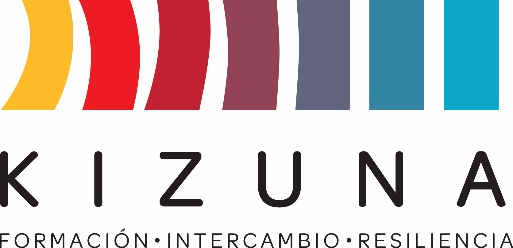 Programa de Formación de Recursos Humanos para Latinoamérica y el Caribe en Reducción del Riesgo de DesastresII Curso Internacional“Desarrollo de planes para la Gestión de la Continuidad de Negocios Portuarios (BCP/BCM)”16 de octubre al sábado 04 de noviembre 2017 (fase a distancia)- 08 al viernes 17 de noviembre 2017 (fase presencial)Valparaíso, Chile ANTECEDENTESLos gobiernos de Chile y Japón, a través de sus Agencia de Cooperación Internacional AGCID y JICA respectivamente, acordaron llevar a cabo el "Programa de formación de Recursos Humanos para Latinoamérica y el Caribe en Reducción de Riesgo de Desastres" – Proyecto Kizuna en el marco del Programa de Asociación Chile-Japón (JCPP), con el apoyo de la Oficina Nacional de Emergencia del Ministerio del Interior y Seguridad Pública. – ONEMI como gerente técnico del proyecto.Este Proyecto tiene como objetivo el fortalecimiento de profesionales dedicados a la prevención y reducción de riesgos ante desastre. Para lograrlo, se ofrecerán programas de estudios que contemplen las distintas necesidades de formación; magíster, diplomados y cursos internacionales que se caracterizan por su alta especialización y calidad. Asimismo, se contará con la participación de expertos japoneses que aportarán con su experiencia y conocimientos en gestión de riesgo con el fin de fortalecer los conocimientos de los profesionales extranjeros, como también de los relatores e instituciones chilenas. El proyecto Kizuna espera desarrollar una amplia transferencia de experiencias y habilidades entre los países de Latinoamérica y el Caribe, además de la creación de redes vinculadas a los programas de capacitación dictados por las instituciones académicas, privadas y públicas. Por último, se busca dar cuenta de la amplitud del riesgo ante desastres naturales en sus diversas materias tales como: rescate urbano, alerta temprana y gestión de riesgo ante tsunami, infraestructura, manejo de incendios forestales, diseño sísmico de puentes, manejo de cuencas, plan de continuidad de negocios en puertos, sismología, entre otros. Los programas de capacitación y formación serán ejecutados por universidades y sectores nacionales que han desarrollado experticias en la materia correspondiente.INFORMACIÓN GENERAL (G.I.)META SUPERIOR El sistema de gestión de la continuidad de negocios en los puertos de los países participantes de Latinoamérica y del Caribe es fortalecido.OBJETIVO DEL CURSOLas capacidades en la gestión del riesgo asociado a la continuidad del negocio en el sistema portuario de los participantes de Latinoamérica y el Caribe son mejoradas.DURACIÓNEl curso se implementará por cuatro (4) años a partir del año fiscal japonés (AFJ) 2016 hasta el (AFJ) 2019. La segunda edición de este programa se efectuará del 16 de octubre al 04 de noviembre de 2017 (fase a distancia)  y del 08 al 17 de noviembre de 2017 (fase presencial). METODOLOGÍAClases a distancia, presenciales, salidas a terreno, trabajo personal y en grupo, seminario. IDIOMAEl curso se realizará en idioma español en su totalidad, excepto el módulo que será dictado por el experto japonés y las actividades en las que participará este experto, tal como el laboratorio y ensayo, visitas a terrenos, que contarán con interpretación al español. FINANCIAMIENTOEl Curso financiará*: Pasajes desde el país de origen hasta Santiago de ChileTraslado aeropuerto-hotel-aeropuertoAlojamiento Viáticos por concepto de alimentación equivalente a US$ 30 diariosSeguro de saludTransporte para las salidas a terreno. *No se financiará ningún otro ítem no especificado arriba. Gastos personales deberán ser financiados por el participante. PERFIL DEL PARTICIPANTELos postulantes para el Curso deberán:Poseer un título profesional de al menos 8 semestres.Estar actualmente trabajando en puertos o en organizaciones, públicas o privadas, que tengan relación, directa o indirecta, con actividades en el sistema marítimo y portuario, en situación normal o de emergencia. Deseable que cuente con experiencia laboral de al menos 3 años en el sector.Deseable experiencia en actividades operativas del sistema marítimo portuario (proceso de transferencia de carga a través del modo portuario).Ser designados por sus respectivos gobiernos de conformidad con el procedimiento indicado en la Información General (G.I.) del Curso.Presentar los documentos de postulación incorporados en la Información General (G.I.) del Curso;Tener un adecuado nivel de conocimiento del idioma español a nivel oral y escrito.Estar saludable mental y físicamente. Ser ciudadano del país convocado.No formar parte de alguna institución militar del país y/o desempeñarse en una institución de Defensa/Seguridad Nacional.PAÍSES Y/U ORGANIZACIONES INVITADAS Los Gobiernos de los siguientes países y regiones serán invitados a nominar postulantes para el Curso: Argentina, Bolivia, Brasil, Colombia, Costa Rica, Cuba, Ecuador, El Salvador, Guatemala, Honduras, México, Nicaragua, Panamá, Paraguay, Perú, República Dominicana, Uruguay, Venezuela y países miembros del CARICOM.NÚMERO TOTAL DE PARTICIPANTESPara el Curso el número de participantes de los países invitados no excederá de quince (15) en total. No existe cupo preestablecido por país.PROCESO DE POSTULACIÓNLos candidatos deben presentar la siguiente documentación: Formulario de postulación (Anexo I) con el registro de toda la información solicitada, debidamente llenado y firmado tanto por el postulante como por el Representante Legal de la institución patrocinadora.  Copia de título universitario. Informe País y/o Perfil de Proyecto, según formato (Anexo II).Carta de compromiso.Para postulantes que no sean de habla hispana, certificar manejo de idioma español. La documentación se entrega en papel y respaldada en CD en el Punto Focal de AGCI (ver Anexo V) y en paralelo, hacer llegar los antecedentes por correo electrónico al coordinador del curso la Universidad de Valparaíso (ver correo al final del documento).  La presente convocatoria del curso internacional se inicia el día 30 de junio y se organizará de acuerdo a la siguiente programación:IMPORTANTE: No se cursará ninguna postulación incompleta, ilegible o fuera de plazo.Sólo se evaluarán postulaciones remitidas oficialmente por el Punto Focal. Es decir, no se considerará válida ninguna postulación remitida directamente por el postulante.Es responsabilidad de cada postulante leer atentamente la convocatoria con todos sus requisitos, procedimientos de postulación y todos los documentos adjuntos; así como presentar su candidatura cumpliendo con las exigencias profesionales especificadas en cada oferta.SELECCIÓN La selección será realizada por un comité técnico conformado por miembros de la Universidad de Valparaíso, AGCI y JICA. El resultado de la selección será publicado en el sitio Web de AGCI, www.agci.gob.cl, aproximadamente un mes antes del inicio de las actividades presenciales del Curso para información de todos los interesados. La institución ejecutora notificará solamente a los seleccionados. Los ejecutores del curso tomarán contacto por correo electrónico con cada seleccionado, según la información de contacto entregada en el formulario de postulación, para coordinar las gestiones correspondientes a su participación.  El resultado final con respecto a quienes obtienen la beca es resolución exclusiva del Comité y esta decisión es inapelable. OBLIGACIONES DEL PARTICIPANTEEl curso es de carácter presencial, dedicación exclusiva, con un 90% de asistencia mínima para su aprobación. Los impuestos adicionales que no estén incluidos en el ticket aéreo será responsabilidad del becario realizar el pago correspondiente. Los participantes asumirán la responsabilidad de posibles gastos ocurridos durante el viaje entre su país o región y Santiago de Chile. (La beca no cubre gastos de paradas intermedias).Los participantes deberán solventar cualquier gasto personal durante el curso o  que no se especifique en el apartado FINANCIAMIENTO.Los participantes se ceñirán rigurosamente al programa del curso. No serán aceptadas solicitudes de cambio o alteraciones del programa del curso establecido inicialmente, así como la prolongación de su estadía.El participante deberá viajar solo, sin acompañantes ni familiares. Para viajar a Chile deberán hacerlo con Cedula de Identidad o Pasaporte, según lo establezca la normativa vigente en nuestro país.CONTACTOSUniversidad de Valparaíso (UV) Dirección: Brasil 1786, Valparaíso, Chile.Teléfono: +56 32 299 5916Contacto: ingenieria.oceanica@uv.cl URL: www.uv.cl - www.ingenieriaoceanica.uv.cl Agencia de Cooperación Internacional de Chile (AGCI)Teatinos 180, Piso 8. Santiago, Chile(+56 2) 2827 5763agencia@agci.gob.clAgencia de Cooperación Internacional de Japón (JICA)Apoquindo 3846 of. 201, Las Condes.(+56 2) 2905 1692 capacitaciondrr.jica@gmail.com ANEXOSAnexo I: Formulario de postulaciónAnexo II: Pauta de Informe País/Perfil de proyecto Anexo III: Carta de compromiso del participanteAnexo IV: Puntos FocalesAnexo V: Programa (preliminar)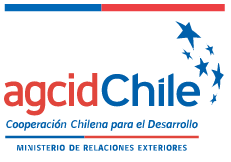 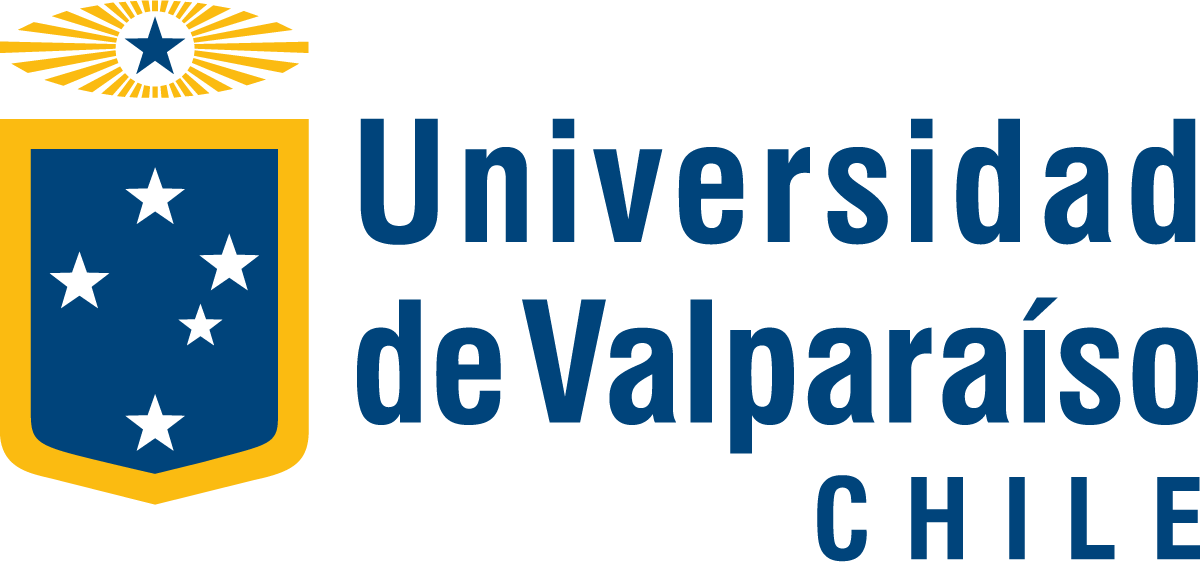 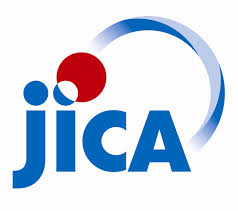 EtapaFechasApertura de la convocatoria12 de julio de 2017Cierre de la convocatoria14 de septiembre de 2017Preselección de candidatos por el Punto Focal e ingreso de postulación a Plataforma de Becas18 al 22 de septiembre de 2017Comité de Selección25 al 29 de septiembre de 2017Publicación de resultados y notificación a seleccionados02 al 06 de octubre de 2017